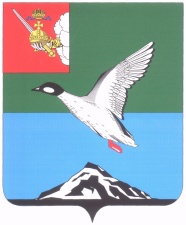 АДМИНИСТРАЦИЯ ЧЕРЕПОВЕЦКОГО МУНИЦИПАЛЬНОГО РАЙОНА П О С Т А Н О В Л Е Н И Еот 28.08.2017 									         № 2455г. ЧереповецО внесении изменений в постановление администрации района от 27.12.2016  № 2125 «О составе единой комиссии по осуществлению закупок для нужд  Череповецкого муниципального района»Постановляю:1. Внести в постановление администрации района от 27.12.2016                         № 2125 «О составе единой комиссии по осуществлению закупок для нужд  Череповецкого муниципального района» следующие изменения:исключить из состава единой комиссии по осуществлению закупок для нужд Череповецкого муниципального района члена единой комиссии Лактионову Н.И. с 28 августа 2017 года по 15 сентября 2017 года;включить в состав единой комиссии по осуществлению закупок                     для нужд Череповецкого муниципального заместителя главы района     Ельцова А.В.  с 28 августа 2017 года по 05 сентября 2017 года в качестве члена единой комиссии;включить в состав единой комиссии по осуществлению закупок                    для нужд Череповецкого муниципального начальника управления  строительства и жилищно-коммунального хозяйства Бабаева Д.М.                      с 06 сентября  2017 года по 15 сентября 2017 года в качестве члена единой комиссии.2. Постановление вступает в силу с 28 августа 2017 года.3. Разместить постановление на официальном сайте Череповецкого муниципального района в информационно-телекоммуникационной сети Интернет.Глава района                                                                                  Н.В. Виноградов